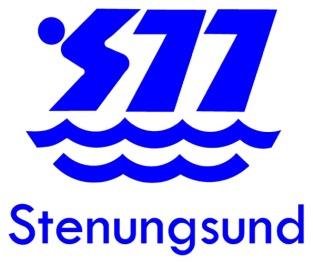 PM Bockstensdoppet 29/6-2/7Plats:	Varberg, Simstadion (Ute 50:a med 8st banor)Samling:	I Varberg, utanför Påskbergsskolan kl. 17:00 torsdagen den 29:e juniLogi:	Skolsal på egna madrasser i 3 nätter (tors-sön)Transport:	Egen transport till Varberg på torsdagen, samt egen transport hem från Varberg på söndagen. Samkör gärna!!Hämtning:	Ca kl. 18 i Varberg, på badet, söndagen den 2:a juliMat:	Helpension från torsdag middag till söndag lunch. Man står för mellanmål självKostnad:	1000kr som betalas med faktura i efterhandTränare:	Niclas Carlsson	073-1814702	David Larsson	0725-585096Ta med:	Tävlingsutrustning, tänk på att det är utomhustävling, så packa med varma kläder, regnkläder, bra skor, keps, vattenfast skoskydd, vattenflaska mm.Luftmadrass, sovsäck och kuddePyjamas, tandborste och andra övernattningsprylarEv. mediciner Detta PM skall tas med, gärna i en plastfickaAnnat som kan vara bra att ha medSjukdom:	Man ska givetvis inte delta på tävlingen om man blir sjuk. Då det medför föreningen extra kostnader vid sen avanmäld start är det väldigt viktigt att man meddelar sig så snart som möjligt vid sjukdom. Det gör man till Niclas via SMS till 073-1814702Simmare:	Se sid 2Grenar:	Se sid 2- 3Nu ser vi fram emot fina simningar och hoppas vädret är på vår sida!Lycka till!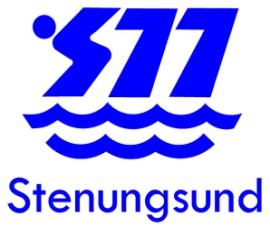 Deltagande simmare från S77Grenordning Bockstensdoppet 2017ÅldersklasserA – 15 o äl.B – 13-14 årC – 11-12 årD – 10 oy.Ålders klasser:  A - 15 o äl, B - 13-14 år, C - 11-12 år, D - 10 oy.Namn:År:Id nr:Pass 1:Pass 2:Pass 3:Pass 4:Pass 5:Pass 6:Gustafsson Rasmus20014006) 200fr15) 100ry35) 100fr, 51) 50br94) 200ry, 102) 50fr122) 50ryGustafsson Tindra200440118) 100ry54) 50br68) 100br97) 200ry 10:e res, 105) 50fr125) 50ryHolmdahl Linus20014026) 200fr23) 200me35) 100fr, 43) 200fj60) 400me, 73) 50fj86) 100fj, 94) 200ry114) 200brKjellgren David20044035) 200fr14) 100ry, 22) 200me 3:e res34) 100fr, 50) 50br64) 100br, 72) 50fj93) 200ry, 101) 50fr113) 200brLöfdahl Amanda200140410) 200fr19) 100ry, 27) 200me39) 100fr77) 50fj98) 200ry, 106) 50fr126) 50ryLöfdahl Oscar20044055) 200fr14) 100ry, 22) 200me34) 100fr72) 50fj93) 200ry, 101) 50fr121) 50ryMilusic Gabriella 20044069) 200fr18) 100ry38) 100fr105) 50fr125) 50ryOlofsson  Oscar 200640749) 50br100) 50fr120) 50ryOlofsson Ellen 200040810) 200fr19) 100ry, 27) 200me 4:e res39) 100fr98) 200ry, 106) 50fr126) 50ryOlofsson Linnea200440918) 100ry76) 50fj89) 100fj, 105) 50fr125) 50ryPettersson Jens20014106) 200fr15) 100ry35) 100fr73) 50fj94) 200ry, 102) 50fr122) 50ryPettersson Stefan 20024116) 200fr15) 100ry35) 100fr, 51) 50br65) 100br102) 50fr122) 50ryRångeby Frida200541217) 100ry37) 100fr, 53) 50br67) 100br104) 50fr124) 50ryPass 1 Fredag FMInsim 09:00, Start 10:00Pass 1 Fredag FMInsim 09:00, Start 10:00Pass 1 Fredag FMInsim 09:00, Start 10:00Pass 1 Fredag FMInsim 09:00, Start 10:003200m frisimHerrarD4200m frisimHerrarC5200m frisimHerrarB6200m frisimHerrarA7200m frisimDamerD8200m frisimDamerC9200m frisimDamerB10200m frisimDamerA111500m frisimHerrarÖppen klassPass 2 Fredag EMInsim 13:30, Start 14:30Pass 2 Fredag EMInsim 13:30, Start 14:30Pass 2 Fredag EMInsim 13:30, Start 14:30Pass 2 Fredag EMInsim 13:30, Start 14:3012100m ryggsimHerrarD13100m ryggsimHerrarC14100m ryggsimHerrarB15100m ryggsimHerrarA16100m ryggsimDamerD17100m ryggsimDamerC18100m ryggsimDamerB19100m ryggsimDamerA20200m medleyHerrarD21200m medleyHerrarC22200m medleyHerrarB23200m medleyHerrarA24200m medleyDamerD25200m medleyDamerC26200m medleyDamerB27200m medleyDamerAPass 4 Lördag EMInsim 14:00, Start 15:00Pass 4 Lördag EMInsim 14:00, Start 15:00Pass 4 Lördag EMInsim 14:00, Start 15:00Pass 4 Lördag EMInsim 14:00, Start 15:0060400m medleyHerrarÖppen klass61400m medleyDamerÖppen klass62100m bröstsimHerrarD63100m bröstsimHerrarC64100m bröstsimHerrarB65100m bröstsimHerrarA66100m bröstsimDamerD67100m bröstsimDamerC68100m bröstsimDamerB69100m bröstsimDamerA7050m fjärilsimHerrarD7150m fjärilsimHerrarC7250m fjärilsimHerrarB7350m fjärilsimHerrarA7450m fjärilsimDamerD7550m fjärilsimDamerC7650m fjärilsimDamerB7750m fjärilsimDamerA5250m bröstsimDamerD5350m bröstsimDamerC5450m bröstsimDamerB5550m bröstsimDamerAPass 3 Lördag FMInsim 07:30, Start 08:30Pass 3 Lördag FMInsim 07:30, Start 08:30Pass 3 Lördag FMInsim 07:30, Start 08:30Pass 3 Lördag FMInsim 07:30, Start 08:3032100m frisimHerrarD33100m frisimHerrarC34100m frisimHerrarB35100m frisimHerrarA36100m frisimDamerD37100m frisimDamerC38100m frisimDamerB39100m frisimDamerA41200m fjärilsimHerrarC42200m fjärilsimHerrarB43200m fjärilsimHerrarA45200m fjärilsimDamerC46200m fjärilsimDamerB47200m fjärilsimDamerA4850m bröstsimHerrarD4950m bröstsimHerrarC5050m bröstsimHerrarB5150m bröstsimHerrarA5250m bröstsimDamerD5350m bröstsimDamerC5450m bröstsimDamerB5550m bröstsimDamerAPass 5 Söndag FMInsim 07:30, Start 08:30Pass 5 Söndag FMInsim 07:30, Start 08:30Pass 5 Söndag FMInsim 07:30, Start 08:30Pass 5 Söndag FMInsim 07:30, Start 08:3082800m frisimDamerÖppen klass83100m fjärilsimHerrarD84100m fjärilsimHerrarC85100m fjärilsimHerrarB86100m fjärilsimHerrarA88100m fjärilsimDamerC89100m fjärilsimDamerB90100m fjärilsimDamerA91200m ryggsimHerrarD92200m ryggsimHerrarC93200m ryggsimHerrarB94200m ryggsimHerrarA95200m ryggsimDamerD96200m ryggsimDamerC97200m ryggsimDamerB98200m ryggsimDamerA9950m frisimHerrarD10050m frisimHerrarC10150m frisimHerrarB10250m frisimHerrarA10350m frisimDamerD10450m frisimDamerC10550m frisimDamerB10650m frisimDamerAPass 6 Söndag EMInsim 14:00, Start 15:00Pass 6 Söndag EMInsim 14:00, Start 15:00Pass 6 Söndag EMInsim 14:00, Start 15:00Pass 6 Söndag EMInsim 14:00, Start 15:00109400m frisimHerrarÖppen klass110400m frisimDamerÖppen klass111200m bröstsimHerrarD112200m bröstsimHerrarC113200m bröstsimHerrarB114200m bröstsimHerrarA115200m bröstsimDamerD116200m bröstsimDamerC117200m bröstsimDamerB118200m bröstsimDamerA11950m ryggsimHerrarD12050m ryggsimHerrarC12150m ryggsimHerrarB12250m ryggsimHerrarA12350m ryggsimDamerD12450m ryggsimDamerC12550m ryggsimDamerB12650m ryggsimDamerA